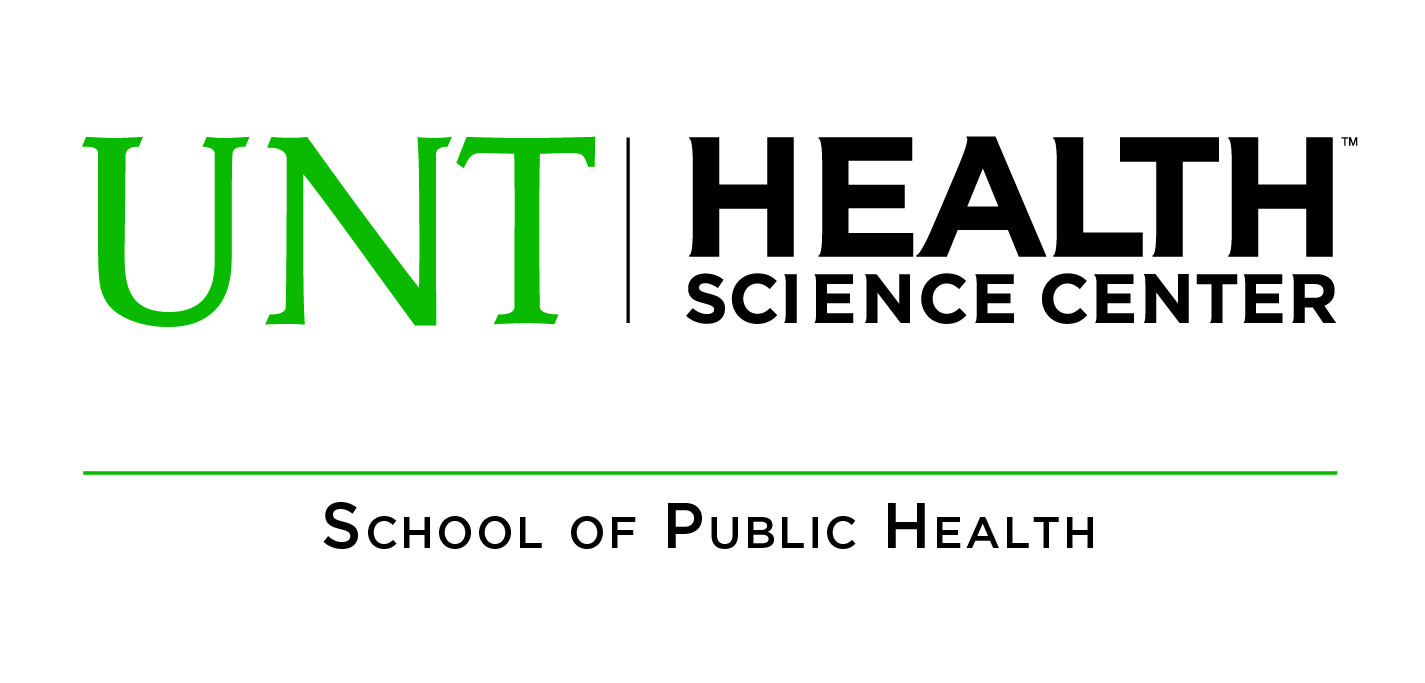 Intent to Complete Certificate FormName:             	(Type your name as you want it to appear on your certificate.)Personal Email Address:        			Mailing Address:	(Your certificate will be mailed to this address, if necessary.)Street Address:       City:       			State:       			Zip Code:       Certificate:     Graduate   GIS   Semester/Year of Graduation:      Hometown:       	City:         		State:	     		Country:      Student’s Signature:  _______________________________________	 Student ID#:         	